Texas Commission on Environmental Quality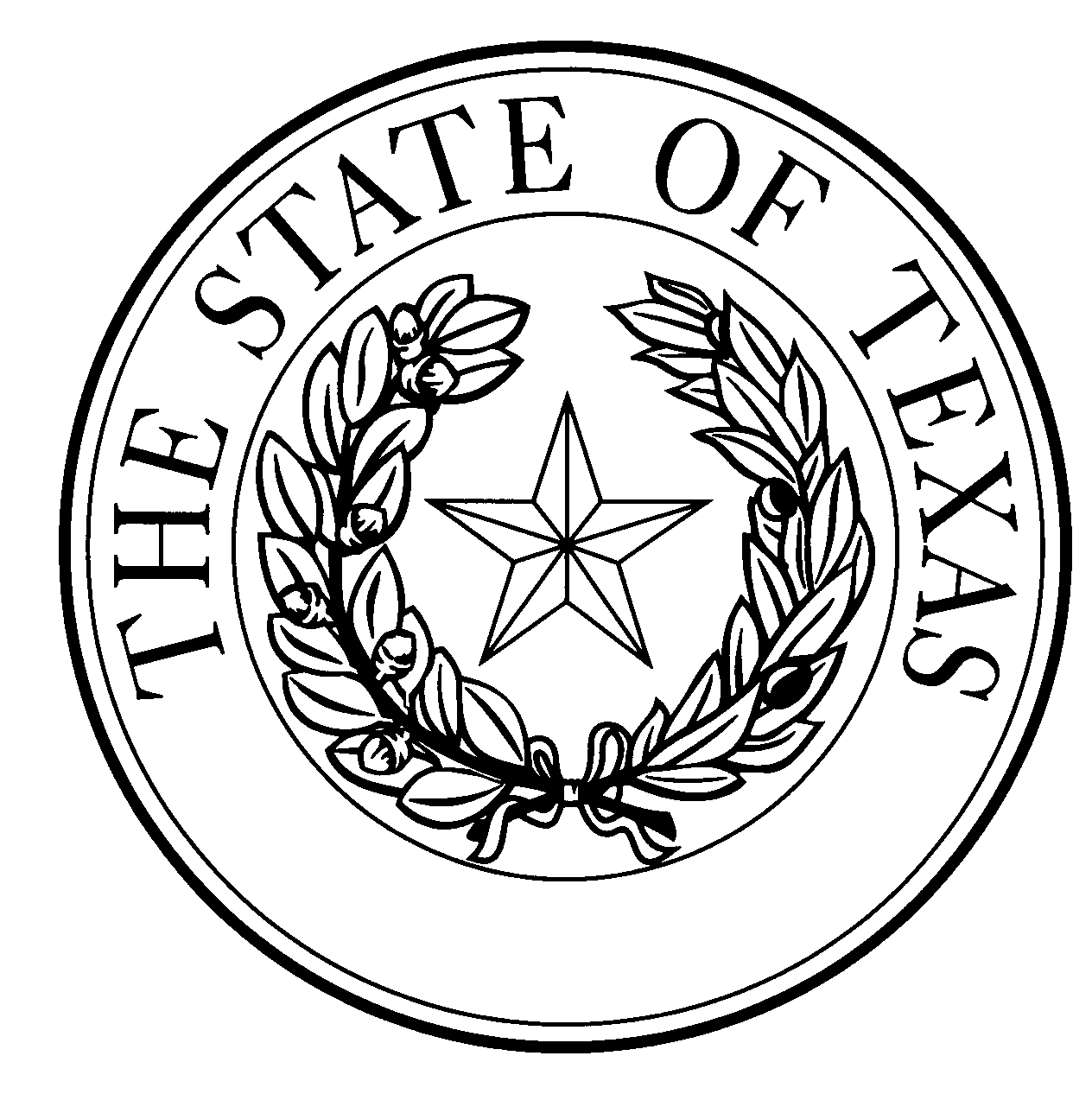 Notice of Concentrated Animal Feeding Operation ApplicationGeneral Permit Authorization No. TXG920235Application. , , ,  has applied to the Texas Commission on Environmental Quality (TCEQ) under General Permit No. TXG920000 for a non-substantial change to the terms of the nutrient management plan (NMP) previously submitted to the TCEQ. The Applicant is reconfiguring land management unit (LMU) #1, which will decrease the acreage from 230 to 203 acres, and removing LMU #2 – 150 acres and LMU #3 – 200 acres. The total land application area has decreased from 580 to 203 acres. Other changes include the addition of new pens in the drainage area of retention control structure (RCS) #2; pen modifications in the drainage area of RCS #4; new pens and additional area in the drainage area of proposed RCS #5. The facility maps and calculations were revised to reflect these changes.  The authorized maximum capacity of 52,000 total beef cattle will remain unchanged. The notice of change application and the updated NMP were received by TCEQ on April 1, 2021.No discharge of pollutants into the waters in the state is authorized by this general permit except under chronic or catastrophic rainfall conditions or events. All waste and wastewater will be beneficially used on agricultural land.The facility is located , in  County, Texas. The facility is located in the drainage area of the  Creek in Segment No.  of the  River Basin. The following link to an electronic map of the site or facility’s general location is provided as a public courtesy and is not part of the application or notice. https://tceq.maps.arcgis.com/apps/webappviewer/index.html?id=db5bac44afbc468bbddd360f8168250f&marker=-102.34583%2C34.813888&level=12. For the exact location, refer to the application.The Executive Director of the TCEQ has approved the proposed non-substantial change to the terms of the NMP. The revised terms of the NMP have been included in the permit record and it is available at the TCEQ’s Central Records, 12100 Park 35 Circle Austin, Texas 78753.Information. For additional information about this application, contact  at . Si desea información en Español, puede llamar al 1-800-687-4040. General information regarding the TCEQ can be found at our web site at www.tceq.texas.gov/.Issued: October 7, 2021